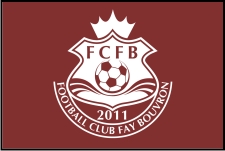  Madame, Monsieur, Pour clôturer la saison 2014-2015, le Football Club Fay Bouvron a le plaisir de vous inviter à son traditionnel tournoi de football à 8 pour les catégories U10-U11 et U12-U13.Le tournoi aura lieu le Samedi 13 Juin 2014 sur le complexe de la vigne à Bouvron.               Ce tournoi se déroulera sur trois terrains gazons. Les équipes seront composées en U11 et U13 de 8 joueurs + 2 remplaçants, tous licenciés à la FFF.Sur place vous trouverez de quoi vous restaurer sandwich, grillades, frites, friandises, boissons…Inscription :A l’aide du bulletin d’inscription ci-joint, vous pouvez vous inscrire.Faites-le dans les meilleurs délais, si possible avant le 1er MAI 2014, car nous retiendrons les équipes par ordre de réception des bulletins.  Nous vous confirmerons votre engagement par mail. Puis nous vous transmettront le règlement du tournoi ainsi que le déroulement de la journée.Dans l’attente de votre réponse, nous vous prions de croire à nos salutations sportives les meilleures.Vainqueur du tournoi Vainqueur du tournoi Vainqueur du tournoi Vainqueur du tournoi Catégorie U11Catégorie U13Football Club Fay Bouvron2013Gj Vill TreffieuxGj Vill TreffieuxNozay OS2014ES BlainES BlainPour tous renseignement :Thebaud Maxime0685454655maximethebaud@wanadoo.fr